Membership Type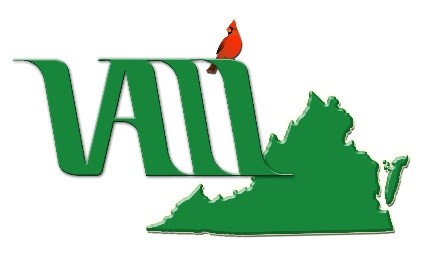 Professional InformationRenew or Join at https://www.valawlibraries.org/ or Mail Check, Payable to VALL, and This Form To:Please make checks payable to VALL and submit to VALL Treasurer Victoria Levy, State Law Library, Supreme Court of Virginia, 100 N. 9th St., Richmond, VA  23219  Individual……………………………….………………………$20.00 Extends to any resident of Virginia or its vicinity connected with a law library or library other than a law library or working as a consulting law librarian, and follows the person if he/she changes libraries. Associate…………………..…………………………$25.00 A person not directly connected with a law library or other library, located in Virginia or its vicinity, may become an associate member, with approval of the Executive Board.Institutional....………..………$20.00/designated staff personExtends to a library or firm, located in the state of Virginia or its vicinity. Membership lies with the institution rather than the person; therefore, designated members may change as staff changes.  Complete one copy of this page for each designated member.Sustaining……………………………………………$50.00 Any company or institution supporting the goals of the Association may become a sustaining member with the approval of the Executive Board.Student....……...………………………………………$7.50 An individual enrolled either in a library or law school.Name:Job title:Place of Employment:Directory Address:Work Phone:Mobile Phone:Fax:Home (Optional):E-mail: Other Memberships:  AALL       SEAALL       VLA       SLA       ALA       Other (please specify)